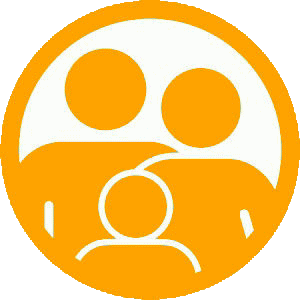 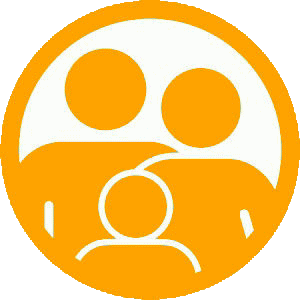 TOMADO DE SEXTO CAPÍTULO DE LA EXHORTACIÓN APOSTÓLICA – AMORIS LAETITIAALGUNAS PERSPECTIVAS PASTORALESHay diversas maneras legítimas de organizar la preparación próxima al matrimonio, y cada Iglesia local discernirá lo que sea mejor, procurando una formación adecuada que al mismo tiempo no aleje a los jóvenes del sacramento. A veces, los novios no perciben el peso teológico y espiritual del consentimiento, que ilumina el significado de todos los gestos posteriores. Hace falta destacar que esas palabras no pueden ser reducidas al presente; implican una totalidad que incluye el futuro: «hasta que la muerte los separe». El sentido del consentimiento muestra que «libertad y fidelidad no se oponen, más bien se sostienen mutuamente, tanto en las relaciones interpersonales, como en las sociales. Efectivamente, pensemos en los daños que producen, en la civilización de la comunicación global, la inflación de promesas incumplidas […] El honor de la palabra dada, la fidelidad a la promesa, no se pueden comprar ni vender. No se pueden imponer con la fuerza, pero tampoco custodiar sin sacrificio».Tenemos que reconocer como un gran valor que se comprenda que el matrimonio es una cuestión de amor, que sólo pueden casarse los que se eligen libremente y se aman. No obstante, cuando el amor se convierte en una mera atracción o en una afectividad difusa, esto hace que los cónyuges sufran una extraordinaria fragilidad cuando la afectividad entra en crisis o cuando la atracción física decae. Dado que estas confusiones son frecuentes, se vuelve imprescindible acompañar en los primeros años de la vida matrimonial para enriquecer y profundizar la decisión consciente y libre de pertenecerse y de amarse hasta el fin. El Papa invita al acompañamiento debe alentar a los esposos a ser generosos en la comunicación de la vida. «De acuerdo con el carácter personal y humanamente completo del amor conyugal, el camino adecuado para la planificación familiar presupone un diálogo consensual entre los esposos, el respeto de los tiempos y la consideración de la dignidad de cada uno de los miembros de la pareja. En este sentido, es preciso redescubrir el mensaje de la Encíclica Humanae vitae (cf. 10-14) y la Exhortación apostólica Familiaris consortio (cf. 14; 28-35) para contrarrestar una mentalidad a menudo hostil a la vida. Los pastores debemos alentar a las familias a crecer en la fe. Para ello es bueno animar a la confesión frecuente, la dirección espiritual, la asistencia a retiros. Pero no hay que dejar de invitar a crear espacios semanales de oración familiar, porque «la familia que reza unida permanece unida». La historia de una familia está surcada por crisis de todo tipo, que también son parte de su dramática belleza. Hay que ayudar a descubrir que una crisis superada no lleva a una relación con menor intensidad sino a mejorar, asentar y madurar el vino de la unión. No se convive para ser cada vez menos felices, sino para aprender a ser felices de un modo nuevo, a partir de las posibilidades que abre una nueva etapa. Cada crisis implica un aprendizaje que permite incrementar la intensidad de la vida compartida, o al menos encontrar un nuevo sentido a la experiencia matrimonialDe ningún modo hay que resignarse a una curva descendente, a un deterioro inevitable, a una soportable mediocridad. Al contrario, cuando el matrimonio se asume como una tarea, que implica también superar obstáculos, cada crisis se percibe como la ocasión para llegar a beber juntos el mejor vino. Es bueno acompañar a los cónyuges para que puedan aceptar las crisis que lleguen, tomar e l guante y hacerles un lugar en la vida familiar. Un discernimiento particular es indispensable para acompañar pastoralmente a los separados, los divorciados, los abandonados. Hay que acoger y valorar especialmente el dolor de quienes han sufrido injustamente la separación, el divorcio o el abandono, o bien, se han visto obligados a romper la convivencia por los maltratos del cónyuge. El perdón por la injusticia sufrida no es fácil, pero es un camino que la gracia hace posible. De aquí la necesidad de una pastoral de la reconciliación y de la mediación, a través de centros de escucha especializados que habría que establecer en las diócesis.Al mismo tiempo, «hay que alentar a las personas divorciadas que no se han vuelto a casar —que a menudo son testigos de la fidelidad matrimonial— a encontrar en la Eucaristía el alimento que las sostenga en su estado. La comunidad local y los pastores deben acompañar a estas personas con solicitud, sobre todo cuando hay hijos o su situación de pobreza es grave». A las personas divorciadas que viven en nueva unión, es importante hacerles sentir que son parte de la Iglesia, que «no están excomulgadas» y no son tratadas como tales, porque siempre integran la comunión eclesial. Estas situaciones «exigen un atento discernimiento y un acompañamiento con gran respeto, evitando todo lenguaje y actitud que las haga sentir discriminadas, y promoviendo su participación en la vida de la comunidad. Para la comunidad cristiana, hacerse cargo de ellos no implica un debilitamiento de su fe y de su testimonio acerca de la indisolubilidad matrimonial, es más, en ese cuidado expresa precisamente su caridad.Video que te puede ayudarhttps://www.youtube.com/watch?v=ssBBjeC2EUc&t=26shttps://www.youtube.com/watch?v=AyyZyi7sPpg